S4/5 into S5/6 --- Mock Option Form --- March 2022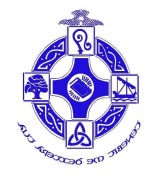 Name: _______________________________________	Class: _____________English and RE remain core subjects in the S5 curriculum.  RE remains a core subject in the S6 curriculum. Subjects marked will only run subject to uptake. Please choose any 4 subjects to study next session:School (& Consortium Options)School (& Consortium Options)School (& Consortium Options)School (& Consortium Options)College OptionsCollege OptionsCollege OptionsActing & Performance (NPA)Drawing Skills (NPA)*Hospitality: Cake Craft (N5)Physical Education (N5/H/AH)Introduction to Automotive Maintenance (SCQF Level 4)Skills for Work Construction Crafts (SCQF Level 5)NQ Cabin Crew With Airport Operations(SCQF Level 5)Art & Design (NPA/N5/H/AH)Engineering Science (H)  -ConsortiumJewellery Design & Manufacture (SCQF Level 5) *Practical Woodwork (N4/N5)Introduction to Automotive Body Repair and Finishing (SCQF Level 4)Introduction to Plumbing (SCQF Level 4)HNC Travel & Tourism(S6) (SCQF Level 7)Admin & IT (N5/H)English (AH) (S6 only)Leadership (SCQF Level 6) S6 Only *Politics (H)Accountancy Foundation Apprenticeship (Paisley Campus)(SCQF Level 6)Engineering Foundation Apprenticeship (S6) (SCQF Level 6)Activity & Adventure Tourism With Events(SCQF Level 4)Barista Skills (SCQF Level 5)*Enterprise & Employability (NPA) *Languages for Life and Work (SCQF Level 5/6) *RMPS (N5/H)PDA For Business & Finance(SCQF Level 7)Engineering (SCQF Level 5)Professional Cookery With Bakery (Paisley Campus)(SCQF Level 4)Biology (N5/AH) Human Biology (H)Fashion & Textiles (N5/H) Mathematics (N5/H/AH)Science Baccalaureate* S6 onlyPDA Office Administration(SCQF Level 7)NPA Television Production (SCQF Level 5/6)Skills for Work Hospitality (SCQF Level 5)Business Management (N5/H)Financial Services (SCQF Level 4/5/6 NPA) *Mental Health and Wellbeing Award (SCQF Levels 4/5)*Spanish (N5/H/AH) 	NPA in Administration: Office Skills & Services & Information Technology & Audio (SCQF Level 5)HNC Television Production (S6) (SCQF Level 7)Microbiology & Pharmacology For Healthcare (SCQF Level 6)Chemistry (N5/H/AH)French (N5/H/AH)Musical Theatre (NPA)*Sports Leadership (SCQF Level 5)NPA Data Science (SCQF Level 5)HNC Sound Production (S6) (SCQF Level 7)Human Body Structure and Function (Paisley Campus) (SCQF Level 4)Computing (N5/H/AH)Geography (N5/H/AH)	Music (N5/H/AH)NPA Cyber Security (SCQF Level 5)NPA Music(SCQF Level 6)NPA Sport(SCQF Level 6)Creative Industries (SCQF Levels 4/5/6)*Graphic Communication (N5/H/AH)Music Technology (N5/H/AH)*NPA Computer Games Development (SCQF Level 5)NPA Music Business(SCQF Level 6)HNC Fitness, Health & Exercise (S6)(SCQF Level 7)Classical Studies* (N5)Health Sector (Skills for Work NPA) *Modern Studies (N5/H/AH)Social Services Children & Young People foundation Apprenticeship (SCQF Level 6)HNC Music(S6) ( SCQF Level 7)HNC Sports Coaching And Development (S6)(SCQF Level 7)Dance (H) – ConsortiumHistory (N5/H/AH)Painting (NPA)*Skills for Work Childcare (SCQF Level 5)Begin Make-Up Artistry(SCQF Level 4)Introduction to Teaching English as a Foreign Language (SCQF Level 6)Design & Manufacture (N5/H/AH)Horticulture (SCQF Levels 4/5)*Physics (N5/H/AH)Higher PsychologySkills for Work Hairdressing(SCQF Level 5)ESOL: Access to College (SCQF Level 5/6)Drama (N5/H/AH)Hospitality: Practical Cookery (N4/N5)Photography (NPA/H)NPA Criminology (SCQF Level 5)Step LinkThe 4 subjects I would like to study in S5/6 are:Proposed level of study (i.e.N5/H/AH/SCQF Level 4/5/6)